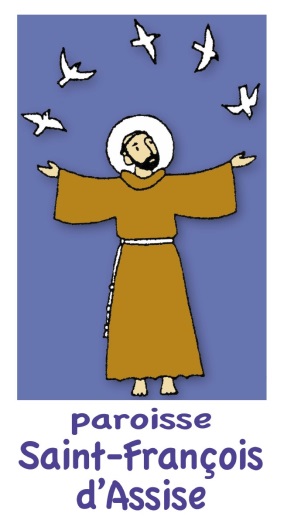 Sortie en bus Lundi de Pâques avec au programme :visite de la Cité de la dentelle et de la mode, le beffroi, messe au centre St Nicolas, visite de l’église Notre-Dame où se sont mariés Charles et Yvonne de Gaulle, promenade sur la digue...Tarif individuel : 20 €, Tarifs familles : entre 2 et 4 personnes 18€/p., 15€/p. à partir de la 5e pers.Départ à la maison paroissiale 11 rue Diderot, à côté de l’église St Léger à 8h30 retour prévu vers 18h30. Prévoir un pique-nique.   Inscriptions et renseignements à l’accueil 9 rue Diderot et au 06 79 83 11 34Pass vaccinal obligatoire (+de 16 ans) et pass sanitaire obligatoire (+12 ans)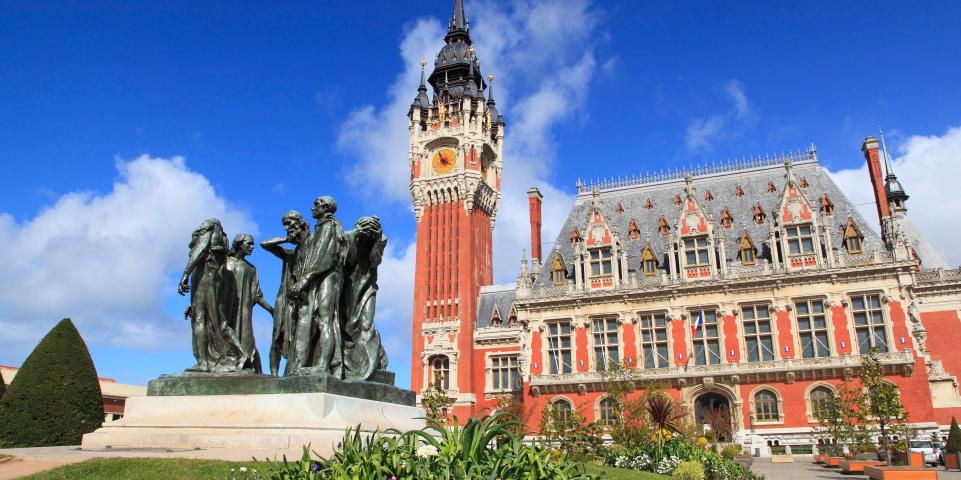 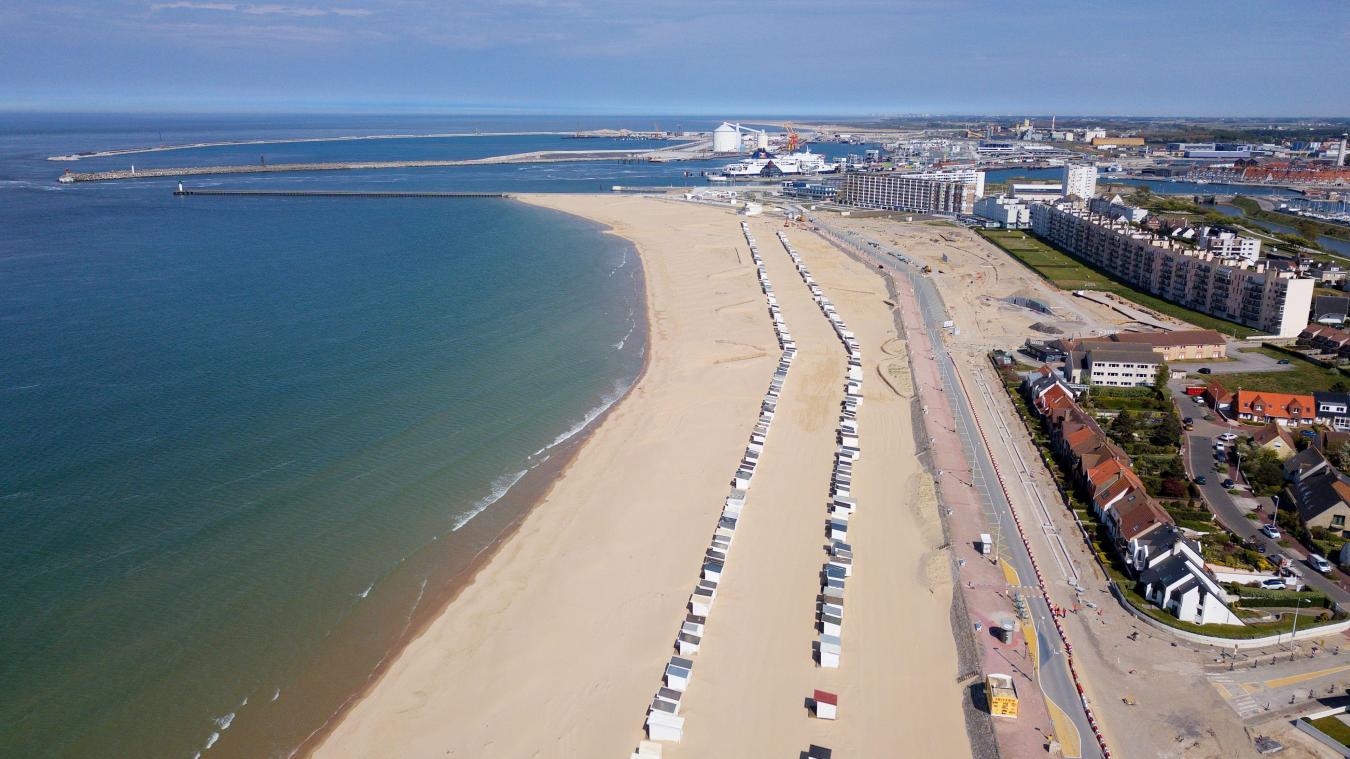 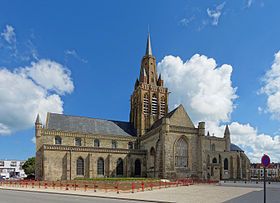 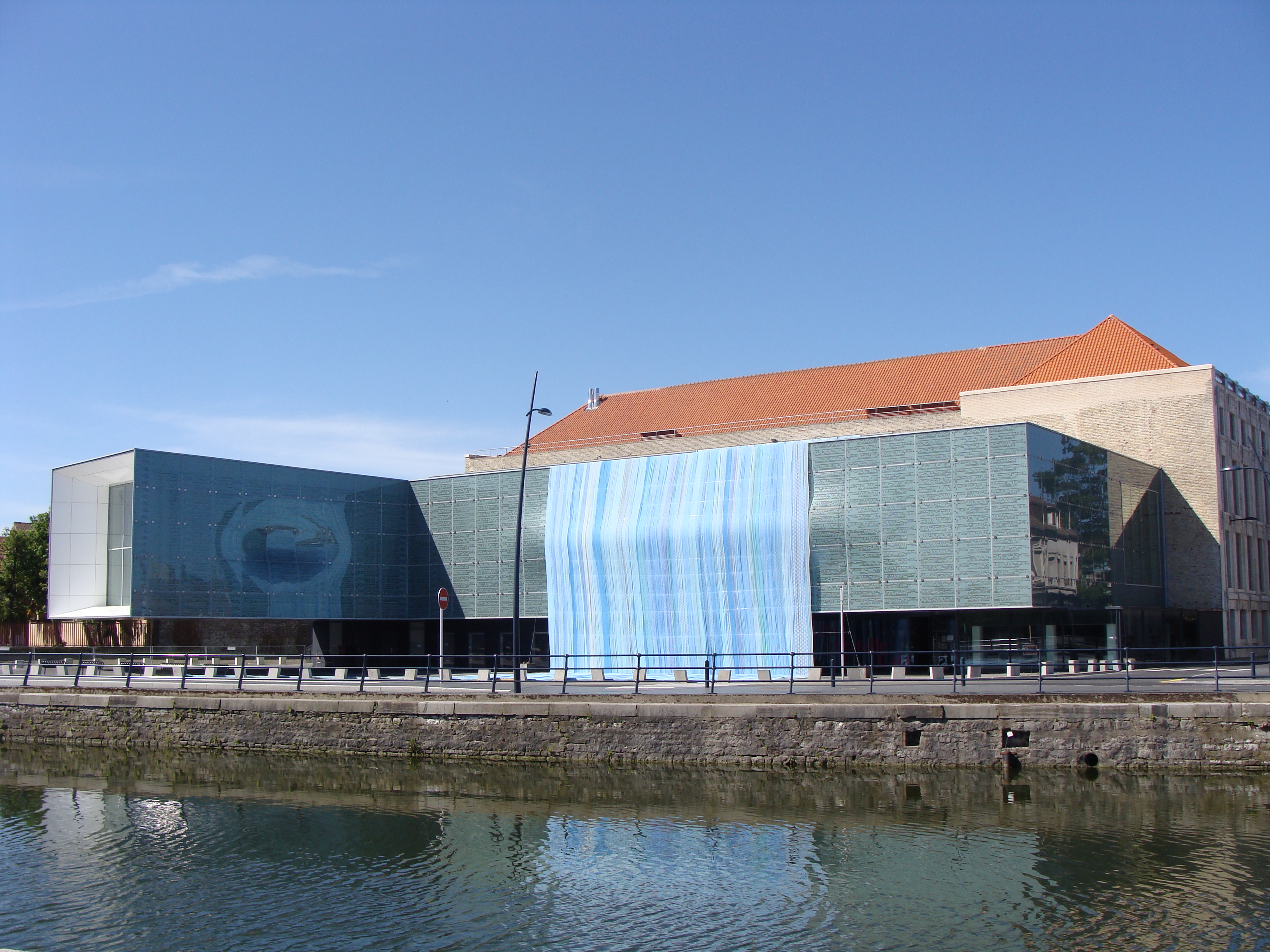 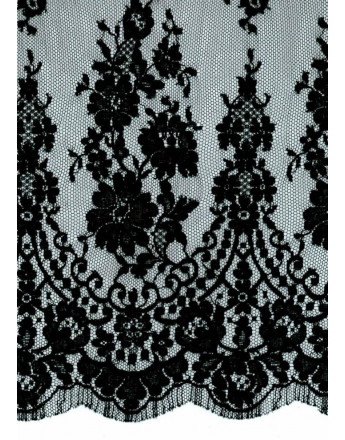          ----------------------------------------------------------------------------------------------------------------------------------------------------------------Coupon réponseNom :......................................... Prénom :.................................... Nombre de participants :...........Adresse :......................................................Tél.: ............................... mail :....................................... Participe à la sortie à Calais Lundi de Pâques 18 avril 2022, et règle la somme de ..........€ : Par chèque à l’ordre de la Paroisse St François d’Assise de Lens       en espèces